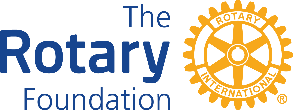 										(แบบฟอร์ม 6)	แบบฟอร์มรายงานของทุนสนับสนุนระดับภาคโปรดกรอกแบบฟอร์มนี้ให้สมบูรณ์และส่งให้กับประธานคณะกรรมการมูลนิธิภาคโปรดให้รายละเอียดของโครงการว่าการใช้จ่ายของกองทุนจนถึงวันที่รายงานได้ใช้ไปอย่างไร.โปรดให้รายละเอียดของโครงการว่าการใช้จ่ายของกองทุนจนถึงวันที่โครงการเสร็จสมบูรณ์ได้ใช้ไปอย่างไร.ผลกระทบต่อชุมชน 4. โปรดให้รายละเอียดของโครงการว่าทำอะไรบ้าง และ ใครเป็นผู้รับผลประโยชน์  6. โครงการได้ให้ความรู้ และทักษะเฉพาะแก่สมาชิกในชุมชนอย่างไรที่เขาสามารถช่วยเหลือตนเองได้?7. หากมีองค์กรที่ให้ความร่วมมือเข้ามาเกี่ยวข้อง องค์กรนั้นมีบทบาทอย่างไร?การมีส่วนร่วมของโรแทเรียน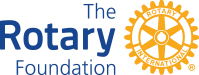 10. โปรดให้รายละเอียดการใช้จ่ายของโครงการ (ภาคจะเก็บรักษาใบเสร็จรับเงินค่าใช้จ่ายทั้งหมด):รายงานการเงิน11. รายรับ (สามารถเพิ่มบรรทัดได้ตามต้องการ)12. รายจ่าย (สามารถเพิ่มบรรทัดได้ตามต้องการ)13. รายงานการเงินของธนาคาร – กรุณาแนบรายงานการเงินของธนาคารที่แสดงรายรับและรายจ่ายของโครงการด้านบน14. โดยการลงนามรับรองรายงานฉบับนี้  ข้าพเจ้าขอยืนยันว่าทุนสนับสนุนระดับภาคถูกใช้จ่ายไปตามคำแนะนำของกรรมการมูลนิธิ และรายละเอียดทั้งหมดในที่นี้เป็นความจริงและถูกต้อง  และใบเสร็จของค่าใช้จ่ายทั้งหมดจะถูกเก็บรักษาอย่างน้อย 3 ปีในกรณีที่มีการตรวจสอบกรุณาแบบสำเนาใบเสร็จรับเงิน สำเนาสมุดบัญชี และรูปถ่ายมาพร้อมกับรายงานฉบับนี้ด้วยสรุปโครงการของสโมสรทุนสนับสนุนระดับภาคหมายเลข # 1. ชื่อโครงการ:2. สโมสรโรตารี:3. แบบของรายงาน:รายงานความก้าวหน้ารายงานสรุปผลโครงการ5. มีผู้ที่ไม่ใช่โรแทเรียนกี่คนที่ได้รับผลประโยชน์จากโครงการนี้?5. มีผู้ที่ไม่ใช่โรแทเรียนกี่คนที่ได้รับผลประโยชน์จากโครงการนี้?พวกเขาได้รับความช่วยเหลืออย่างไร?8. มีโรแทเรียนกี่คนที่เข้าร่วมในโครงการ?8. มีโรแทเรียนกี่คนที่เข้าร่วมในโครงการ?9. พวกเขาทำอะไรบ้าง?หน่วยเงินที่ใช้  อัตราแลกเปลี่ยน  = 1 USDแหล่งของรายรับหน่วยของเงินจำนวนทุนสนับสนุนจากทุนสนับสนุนระดับภาครายรับอื่น ๆ (โปรดระบุ):รายรับอื่น ๆ (โปรดระบุ):ดอกเบี้ย(ถ้ามี):รายรับทั้งหมดของโครงการรายการที่ใช้จ่ายชื่อของบริษัท/ ห้างร้านที่จัดซื้อหน่วยของเงินจำนวน12345รายจ่ายทั้งหมดของโครงการ:15. ลงนามรับรองวันที่:16. ชื่อตัวบรรจงตำแหน่งในโรตารีและชื่อสโมสร